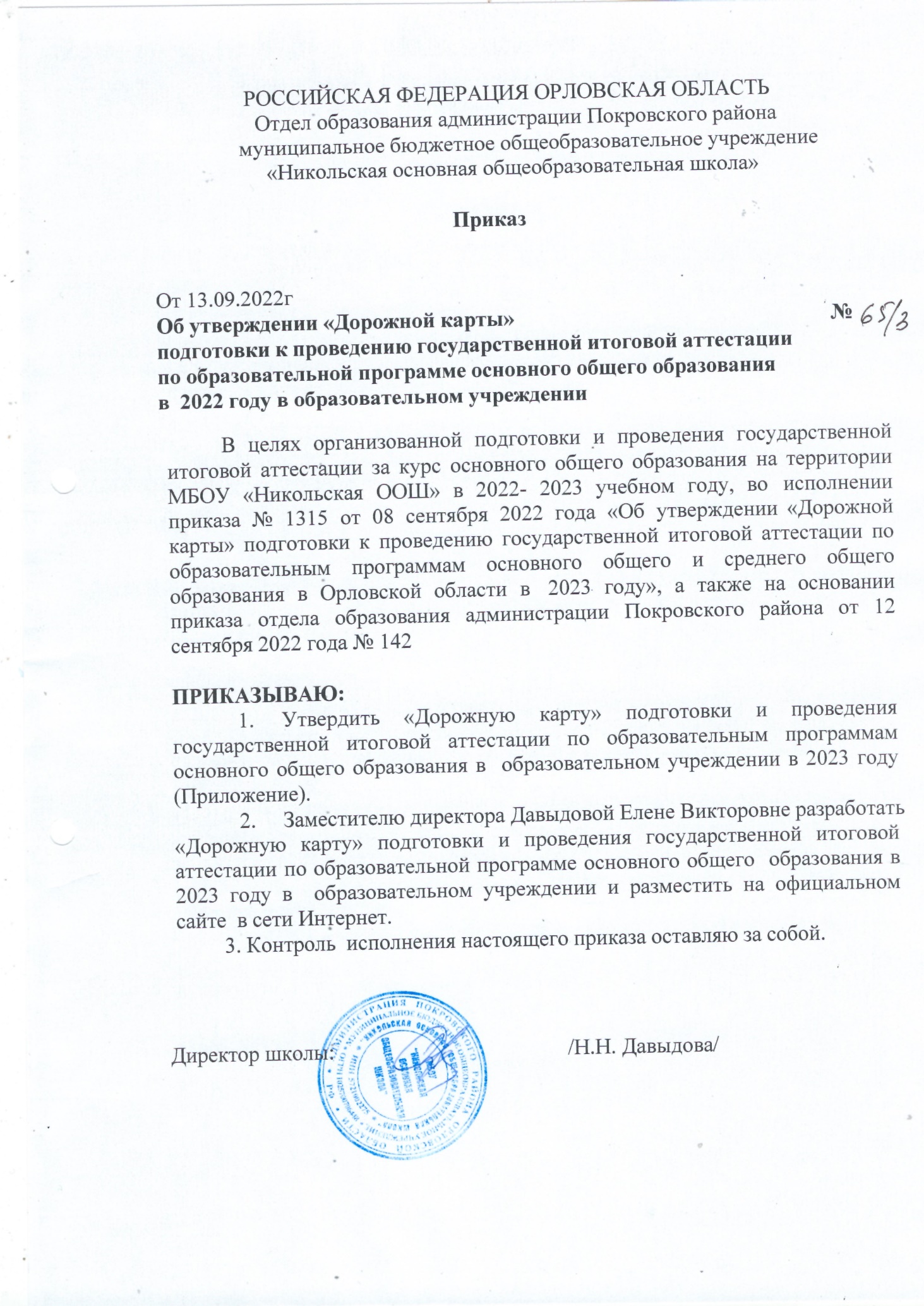 Приложениек приказу № 65/3 13.09.2022г.«Дорожная карта»подготовки к проведению государственной итоговой аттестациипо образовательным программам основного общего  образования  в МБОУ «Никольская основная общеобразовательная школа» в 2022г.№ п/пМероприятияУстановленные сроки проведения изавершения мероприятияОтветственные исполнителиI. Мероприятия по повышению качества преподавания учебных предметовI. Мероприятия по повышению качества преподавания учебных предметовI. Мероприятия по повышению качества преподавания учебных предметовI. Мероприятия по повышению качества преподавания учебных предметов1.1.Анализ результатов региональных репетиционных	экзаменов в целях повышения качества образования, в том числе выстраивания индивидуальной траекторииобучающихсяДекабрь 2022 года – апрель 2023 годаАдминистрация ОУ, учителя -предметники1.2.Организация	и	проведение	заседаний	школьных	методических                                                                                      учителей – предметников по вопросам:изучение	и	использование документов, определяющих содержание КИМ по учебным предметам;заполнение бланков ответов выпускниками;анализ критериев оценивания работ;изучение нормативных документов, регулирующих проведение ГИА – 9.В течение учебного годаАдминистрация ОУ, учителя -предметники1.3.Проведение профориентационной работы с выпускниками 9 классовВ течение учебного года ОО,   профессиональныеобразовательные организацииII.Нормативное правовое обеспечение ГИАII.Нормативное правовое обеспечение ГИАII.Нормативное правовое обеспечение ГИАII.Нормативное правовое обеспечение ГИА2.1.Формирование нормативно-правовой базы проведения ГИА-9.В течение годаАдминистрация ОУ2.2.Разработка и утверждение транспортных схем доставки выпускников в пункты проведения экзаменов (далее – ППЭ)Февраль-апрель, август 2023 года Администрация ОУIII.	Финансовое обеспечение ГИАIII.	Финансовое обеспечение ГИАIII.	Финансовое обеспечение ГИАIII.	Финансовое обеспечение ГИА3.1.Обеспечение условий для функционирования:3.1.1.ППЭ:дополнительный (сентябрьский) период;досрочный период 2023 года;основной период 2023 года;Сентябрь 2022 года Февраль - май 2023 годаМай - июль 2023 годаАдминистрация ОУ3.2.Оснащение:ППЭ:системой видеонаблюдения;средствами подавления сигналов мобильной связи;станциями сканирования в штабах ППЭ при проведении ГИА-9;лабораторным оборудованием для проведения ОГЭ по химии, физике;техническими средствами для проведения ОГЭ и ЕГЭ	по информатике и ИКТ, иностранного языка (раздел «Говорение»);ОО:1) техническими средствами, в том числе микрофонами, для проведения итогового собеседования по русскому языку         Администрация ОУОснащение:ППЭ:системой видеонаблюдения;средствами подавления сигналов мобильной связи;станциями сканирования в штабах ППЭ при проведении ГИА-9;лабораторным оборудованием для проведения ОГЭ по химии, физике;техническими средствами для проведения ОГЭ и ЕГЭ	по информатике и ИКТ, иностранного языка (раздел «Говорение»);ОО:1) техническими средствами, в том числе микрофонами, для проведения итогового собеседования по русскому языкуСентябрь 2022 годаФевраль -май 2023 года,Оснащение:ППЭ:системой видеонаблюдения;средствами подавления сигналов мобильной связи;станциями сканирования в штабах ППЭ при проведении ГИА-9;лабораторным оборудованием для проведения ОГЭ по химии, физике;техническими средствами для проведения ОГЭ и ЕГЭ	по информатике и ИКТ, иностранного языка (раздел «Говорение»);ОО:1) техническими средствами, в том числе микрофонами, для проведения итогового собеседования по русскому языкуОснащение:ППЭ:системой видеонаблюдения;средствами подавления сигналов мобильной связи;станциями сканирования в штабах ППЭ при проведении ГИА-9;лабораторным оборудованием для проведения ОГЭ по химии, физике;техническими средствами для проведения ОГЭ и ЕГЭ	по информатике и ИКТ, иностранного языка (раздел «Говорение»);ОО:1) техническими средствами, в том числе микрофонами, для проведения итогового собеседования по русскому языкудо 01 февраля 2023 годаIV.	Обучение лиц, привлекаемых к проведению ГИАIV.	Обучение лиц, привлекаемых к проведению ГИАIV.	Обучение лиц, привлекаемых к проведению ГИАIV.	Обучение лиц, привлекаемых к проведению ГИА4.1.Организация обучения лиц, задействованных в подготовке и проведении ГИА, в том числе дистанционно:Организация обучения лиц, задействованных в подготовке и проведении ГИА, в том числе дистанционно:Организация обучения лиц, задействованных в подготовке и проведении ГИА, в том числе дистанционно:4.1.лиц, привлекаемых к организации и проведению ГИА в ППЭ: руководителей ППЭ;организаторов ППЭ; технических специалистов ППЭ;специалистов по проведению инструктажа и обеспечению лабораторных работ; ассистентов, оказывающих необходимую техническую помощь обучающимся с ограниченными возможностями здоровья (далее – ОВЗ);экзаменаторов-собеседников для проведения ГВЭ в устной формеМарт - май 2023 годаАдминистрация ОУ, руководитель ППЭ4.2.Отработка работниками ППЭ процедуры проведения ОГЭ и ГВЭ в ППЭ приПо отдельномуАдминистрация ОУпроведении апробации и тренировочных мероприятийграфику4.3.Организация обучения по вопросам подготовки и проведения ОГЭ участников ОГЭс правилам заполнения бланков ОГЭ и технологии проведения ОГЭ в ППЭОктябрь 2022 года -май 2023 годаАдминистрация ОУ, учителя -предметники4.4.Участие в  семинаре с ответственными за проведение ГИА	в образовательныхучреждениях по вопросу подготовки и проведения ГИА в 2023 годуЯнварь 2023 годаАдминистрация ОУV.	Научно-методическое сопровождение ГИАV.	Научно-методическое сопровождение ГИАV.	Научно-методическое сопровождение ГИАV.	Научно-методическое сопровождение ГИА5.1.Развитие профессиональных компетенций педагогов в ходе участия в вебинарах ФИПИ, акционерное общество «Издательство «Просвещение»В соответствии спланом работы учрежденийАдминистрация ОУ5.2.Участие в методических вебинарах, семинарах, сетевых методических консультациях, заседаниях предметных секций по вопросам организации и проведения ГИА в 2023 годуВ течение учебного года в соответствии с планом – графикомБУ ОО ДПО «ИРО»Администрация ОУ, учителя -предметникиVI.	Организационное сопровождение ГИАVI.	Организационное сопровождение ГИАVI.	Организационное сопровождение ГИАVI.	Организационное сопровождение ГИА6.1.Сбор и мониторинг информации о количестве участников ГИА в различных формах из числа:выпускников ОО текущего года;лиц с ОВЗ, детей-инвалидов и инвалидов, нуждающихся в организации ППЭ на дому;лиц, не прошедших ГИА в прошлые годыСентябрь 2022 года,март 2023 годаАдминистрация ОУ6.2.Участие в региональных репетиционных экзаменах в форме  ОГЭ и ГВЭ:по обязательным учебным предметам;по учебным предметам по выбору   Ноябрь, декабрь                                                                                                                                                   2022года;март, апрель 2023 годаАдминистрация ОУ, учителя -предметники6.4.Мониторинг участников ГИА с ОВЗ, детей – инвалидов и инвалидов:Мониторинг участников ГИА с ОВЗ, детей – инвалидов и инвалидов:Мониторинг участников ГИА с ОВЗ, детей – инвалидов и инвалидов:6.4.1.Сбор информации от ОО и предоставление информации в Департамент образования информации об обучающихся, относящихся к категории лиц с ОВЗ, детей –инвалидов и инвалидовДо января 2022 года, по мере необходимостиАдминистрация ОУ6.4.2.мониторинг документов, подтверждающих статус участников ГИА с ОВЗ, детей –В течение учебного годаАдминистрация ОУинвалидов и инвалидов.6.4.3.определение	лиц	с	ОВЗ,	детей-инвалидов	и	инвалидов,	нуждающихся	виспользовании необходимых технических средств, в присутствии в аудитории ассистента, оказывающего необходимую техническую помощьВ течение учебного годаАдминистрация ОУ, учителя -предметники6.4.4создание материально-технических условий в ППЭ для участников ГИА	с ОВЗ,детей- инвалидов и инвалидовВ течение учебного годаАдминистрация ОУ6.4.5.Прием заявлений на участие:в итоговом сочинении (изложении);в итоговом собеседовании по русскому языку;в ГИА -9:в досрочный и основной периоды;в дополнительный (сентябрьский) период.не позднее, чем за две недели до даты проведенияДо 01 марта 2023 года; не позднее, чем за две недели до началадополнительного(сентябрьского) периодаАдминистрация ОУ6.6.Проведение итогового собеседования по русскому языку в 9 классахПо единому расписаниюАдминистрация ОУ6.7.Назначение лиц, ответственных за получение ЭМ и их доставку в ППЭ (ГИА- 9):в досрочный период;в основной период;в дополнительный (сентябрьский) периодАпрель/март 2023 года;май 2023 года;август 2023 годаАдминистрация ОУ6.8.Проведение	ГИА–9	в	соответствии	с	расписанием,	утвержденным Министерством просвещения Российской Федерации и Рособрнадзором:в досрочный период;в основной период;в дополнительный (сентябрьский) период 2021 годаАпрель-май/март-апрель 2023 годамай-июль 2023 годасентябрь 2023 годаАдминистрация ОУ, учителя -предметники6.9.Организация оповещения о результатах итогового собеседования по русскому языку, ГИА (в том числепосле подачи апелляций):Организация оповещения о результатах итогового собеседования по русскому языку, ГИА (в том числепосле подачи апелляций):Организация оповещения о результатах итогового собеседования по русскому языку, ГИА (в том числепосле подачи апелляций):6.10.Организация ознакомления с результатами участников итогового собеседования по русскому языку, ГИАСогласно графику обработки итогового собеседования по русскому языку, итогового сочинения (изложения), ЭМ припроведении ГИААдминистрация ОУ, учителя -предметникиVII.	Обеспечение соблюдения режима информационной безопасности при доставке, хранении и использовании экзаменационных материаловVII.	Обеспечение соблюдения режима информационной безопасности при доставке, хранении и использовании экзаменационных материаловVII.	Обеспечение соблюдения режима информационной безопасности при доставке, хранении и использовании экзаменационных материаловVII.	Обеспечение соблюдения режима информационной безопасности при доставке, хранении и использовании экзаменационных материалов7.1.Назначение лиц, ответственных за получение, доставку, выдачу, хранение, учет иВ течение учебного годаАдминистрация ОУуничтожение материалов итогового собеседования по русскому языку, итоговогосочинения (изложения), ЭМ ГИАуничтожение материалов итогового собеседования по русскому языку, итоговогосочинения (изложения), ЭМ ГИАуничтожение материалов итогового собеседования по русскому языку, итоговогосочинения (изложения), ЭМ ГИА7.2.Организация пропускного режима в ППЭ с целью предотвращения возможныхнарушений и утечке ЭМ путем размещения их в сети «Интернет»Организация пропускного режима в ППЭ с целью предотвращения возможныхнарушений и утечке ЭМ путем размещения их в сети «Интернет»Организация пропускного режима в ППЭ с целью предотвращения возможныхнарушений и утечке ЭМ путем размещения их в сети «Интернет»В период проведенияГИАППЭППЭVIII. Мероприятия по информационному сопровождению ГИАVIII. Мероприятия по информационному сопровождению ГИАVIII. Мероприятия по информационному сопровождению ГИАVIII. Мероприятия по информационному сопровождению ГИАVIII. Мероприятия по информационному сопровождению ГИАVIII. Мероприятия по информационному сопровождению ГИАVIII. Мероприятия по информационному сопровождению ГИА8.1.Участие во Всероссийских акциях «День сдачи ОГЭ родителями», «100 баллов дляПобеды».Участие во Всероссийских акциях «День сдачи ОГЭ родителями», «100 баллов дляПобеды».Участие во Всероссийских акциях «День сдачи ОГЭ родителями», «100 баллов дляПобеды».По графикуРособрнадзораАдминистрация ОУ, учителя -предметникиАдминистрация ОУ, учителя -предметники8.2.Подготовка и проведение совещаний по тематике ГИА с участием представителейотдела образования, ОО, общественностиПодготовка и проведение совещаний по тематике ГИА с участием представителейотдела образования, ОО, общественностиПодготовка и проведение совещаний по тематике ГИА с участием представителейотдела образования, ОО, общественностиВ течение учебногогодаАдминистрация ОУАдминистрация ОУ8.3.Организация	взаимодействия	с	федеральным	и	региональным	сайтамиинформационной поддержки проведения ГИА, с сайтом ОООрганизация	взаимодействия	с	федеральным	и	региональным	сайтамиинформационной поддержки проведения ГИА, с сайтом ОООрганизация	взаимодействия	с	федеральным	и	региональным	сайтамиинформационной поддержки проведения ГИА, с сайтом ООВ течение учебногогодаАдминистрация ОУ, учителя -предметникиАдминистрация ОУ, учителя -предметники8.4.Работа «горячих линий» по вопросам проведения итогового собеседования порусскому языку, итогового сочинения (изложения), ОГЭ и ГВЭ в 2023 годуРабота «горячих линий» по вопросам проведения итогового собеседования порусскому языку, итогового сочинения (изложения), ОГЭ и ГВЭ в 2023 годуРабота «горячих линий» по вопросам проведения итогового собеседования порусскому языку, итогового сочинения (изложения), ОГЭ и ГВЭ в 2023 годуСентябрь 2022 года –август 2023 годаАдминистрация ОУАдминистрация ОУ8.5.Размещение информации о подготовке и проведении ГИА-9 на официальном сайте ОУ, публикация материалов в СМИ, в том числе:о сроках и местах подачи заявлений для участия в итоговом собеседовании по русскому языку;о сроках и местах подачи заявлений на сдачу ГИА-9;о сроках проведения итогового собеседования по русскому языку, ГИА-9;о сроках, местах и порядке подачи и рассмотрения апелляций;о сроках, местах и порядке информирования о результатах итогового собеседования по русскому языку, ОГЭ, ГВЭ.Размещение информации о подготовке и проведении ГИА-9 на официальном сайте ОУ, публикация материалов в СМИ, в том числе:о сроках и местах подачи заявлений для участия в итоговом собеседовании по русскому языку;о сроках и местах подачи заявлений на сдачу ГИА-9;о сроках проведения итогового собеседования по русскому языку, ГИА-9;о сроках, местах и порядке подачи и рассмотрения апелляций;о сроках, местах и порядке информирования о результатах итогового собеседования по русскому языку, ОГЭ, ГВЭ.Размещение информации о подготовке и проведении ГИА-9 на официальном сайте ОУ, публикация материалов в СМИ, в том числе:о сроках и местах подачи заявлений для участия в итоговом собеседовании по русскому языку;о сроках и местах подачи заявлений на сдачу ГИА-9;о сроках проведения итогового собеседования по русскому языку, ГИА-9;о сроках, местах и порядке подачи и рассмотрения апелляций;о сроках, местах и порядке информирования о результатах итогового собеседования по русскому языку, ОГЭ, ГВЭ.В сроки, установленные Порядком проведения ГИА-9Администрация ОУ,             СМИАдминистрация ОУ,             СМИ8.6.8.6.Информационно-разъяснительная работа по информированию педагогических работников ОО, выпускников, их родителей (законных представителей) об особенностях и процедурах проведения ГИА  в 2023 году (через плакаты,видеоролики, памятки, рекомендации, телефоны «горячих линий», СМИ)В течение учебного годаВ течение учебного годаВ течение учебного годаАдминистрация ОУ, учителя -предметники8.7.8.7.Участие в региональных, проведение школьных родительскихсобраниях  об особенностях проведения ГИА в 2023 годуПо отдельному графикуПо отдельному графикуПо отдельному графикуАдминистрация ОУ, учителя -предметники8.8.8.8.Оформление информационных сайтов и стендов для выпускниковВ течение учебногогодаВ течение учебногогодаВ течение учебногогодаАдминистрация ОУ, учителя -предметники8.9.8.9.Оказание психолого-педагогической поддержки участникам ГИА, их родителям(законным представителям)В течение учебногогодаВ течение учебногогодаВ течение учебногогодаПедагог - психолог8.10.8.10.Проведение разъяснительной работы с обучающимися, их родителями (законными представителями) по вопросам проведения ГИА в 2023 году, в том числе:о выборе предметов для сдачи ГИА;о сроках и местах подачи заявлений для участия в ГИА;о психологической готовности к ГИА;о дополнительных материалах, используемых участниками ГИА при сдаче экзаменов по каждому учебному предмету;о сроках и порядке подачи и рассмотрении апелляций;о сроках, местах и порядке получения информации о результатах ГИА;Об ответственности за нарушение Порядка проведения ГИАВ течение учебного годаВ течение учебного годаВ течение учебного годаАдминистрация ОУ, учителя -предметникиIX.	Контроль за организацией и проведением ГИА-9IX.	Контроль за организацией и проведением ГИА-9IX.	Контроль за организацией и проведением ГИА-9IX.	Контроль за организацией и проведением ГИА-9IX.	Контроль за организацией и проведением ГИА-9IX.	Контроль за организацией и проведением ГИА-9IX.	Контроль за организацией и проведением ГИА-99.1.9.1.Контроль за организацией и проведением информационно-разъяснительной работы по вопросам подготовки и проведения ГИА – 9 с их участниками и лицами, привлекаемыми к ОГЭ и ГВЭ:мониторинг работы сайтов ОО по информационной работе о проведении ГИА – 9;мониторинг наличия информационных стендов ОО;мониторинг организации районных, общешкольных, классных родительских собраний;работа муниципальных и школьных «горячих линий»В течение учебного годаВ течение учебного годаВ течение учебного годаАдминистрация ОУ, учителя -предметники9.2.Участие в собеседовании с муниципальными координаторами, ответственными за подготовку и проведение ГИА, по выполнению муниципальных планов по организации работы ОО, показавших низкие образовательные результаты на ГИАв 2022 годуПо отдельному графикуАдминистрация ОУ9.3.Контроль за ходом подготовки к итоговому собеседованию по русскому языку, ГИА:Контроль за ходом подготовки к итоговому собеседованию по русскому языку, ГИА:Контроль за ходом подготовки к итоговому собеседованию по русскому языку, ГИА:9.3.1.контроль за подготовкой ППЭ к ГИА:проверка наличия необходимых документов;мониторинг создания условий на ППЭ (видеонаблюдение, техническое оснащение)Март – май, август 2023 годаАдминистрация ОУ9.3.2.Контроль за проведением обучения лиц, привлекаемых к проведению ГИАВ течение учебного годаАдминистрация ОУ9.3.3.Контроль за подготовкой выпускников 9 класса к проведению ГИА:мониторинг качества обученности по учебным предметам, выбираемым учащимися для прохождения ГИА;мониторинг включения вопросов подготовки к ГИА в планы работы районных, школьных методических объединений;мониторинг	индивидуальных	консультаций	учащихся,	проводимых учителями-предметниками;привлечение Интернет ресурсов для подготовки к ГИА в  ООВ течение учебного годаАдминистрация ОУХ. Анализ проведения ГИА в 2023 годуХ. Анализ проведения ГИА в 2023 годуХ. Анализ проведения ГИА в 2023 годуХ. Анализ проведения ГИА в 2023 году10.1.Подведение итогов проведения ГИА с анализом проблем и постановкой задач на конференциях семинарах, совещаниях, в том числе:Подведение итогов проведения ГИА с анализом проблем и постановкой задач на конференциях семинарах, совещаниях, в том числе:Подведение итогов проведения ГИА с анализом проблем и постановкой задач на конференциях семинарах, совещаниях, в том числе:10.1.1обсуждение	на	педагогической	конференции	вопросов	повышения	качестваобразования с учетом результатов ГИА в 2022 годуАвгуст 2022 годаАдминистрация ОУ10.2.Подготовка	к	пересдаче	ГИА	в	дополнительный	(сентябрьский)	период обучающихся, не получивших аттестат об основном общем образовании по результатам основного периода ГИАИюль, август 2023годаАдминистрация ОУ, учителя -предметники